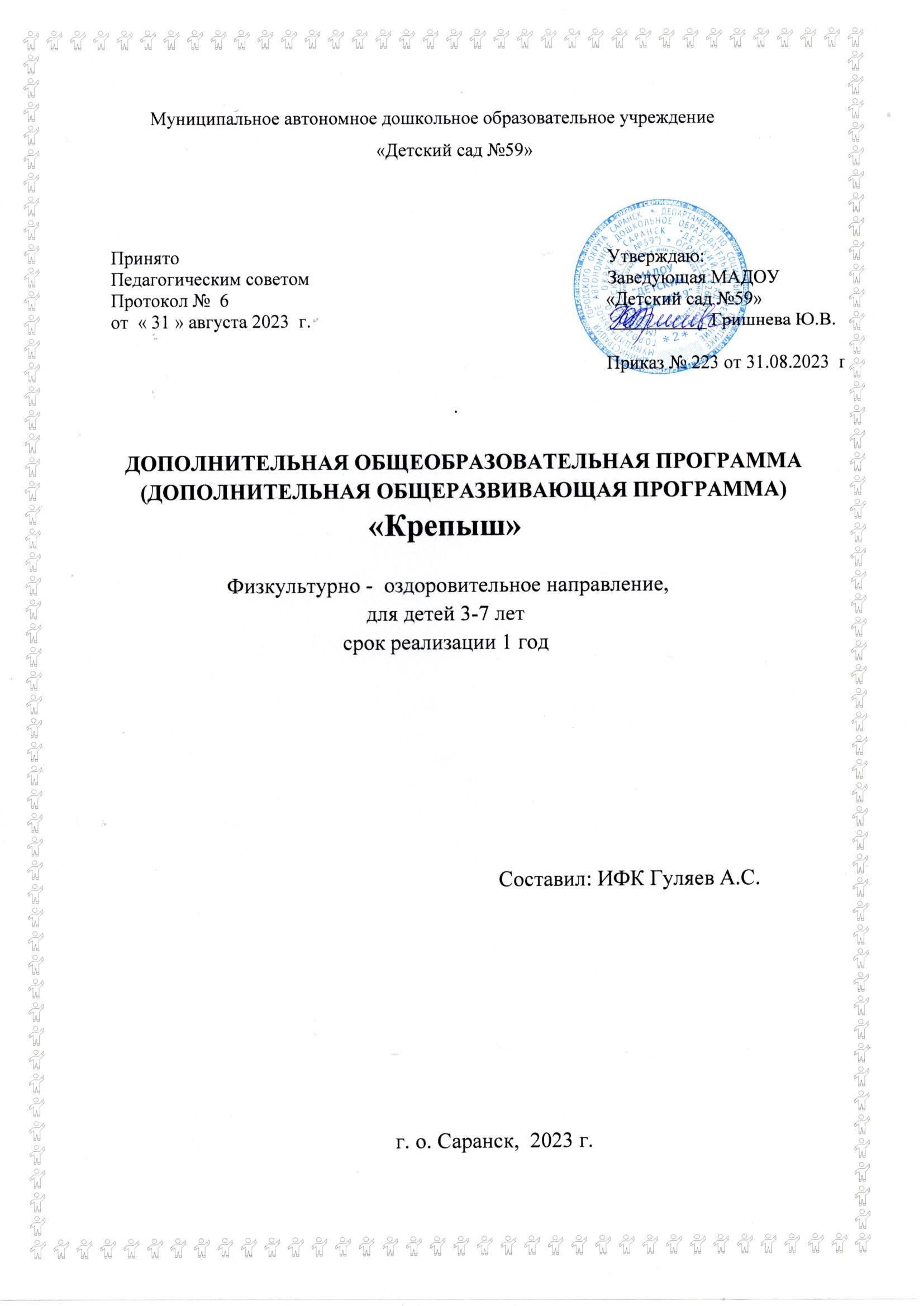 СОДЕРЖАНИЕПаспорт программыПОЯСНИТЕЛЬНАЯ ЗАПИСКА   Направленность программы «Крепыш» имеет физкультурно - оздоровительную направленность и разработана как дополнительная программа к  примерной основной общеобразовательной программе дошкольного образования  «Детство» (Т. И. Бабаева) и парциальной программе «Здоровье» (Л. В. Алямовская). Программа разработана с учетом возраста детей, их интеллектуального и психического  развития, осознания необходимости вести здоровый образ жизни и укреплять свое  здоровье, а также с учетом знаний родителей об укреплении здоровья своих детей.  Здоровье человека – тема для разговора достаточно актуальная для всех времен и народов.  Все без исключений понимают, как важно заниматься физкультурой и спортом, как  здорово закаливать свой организм, делать зарядку, но как трудно бывает пересилить себя,  заставить встать пораньше, сделать несколько упражнений. Мы откладываем занятия  физкультурой на «потом», обещаем себе, что рано или поздно начнем, но иногда  становится поздно начинать. Воспитание уважительного отношения к своему здоровью  необходимо начинать с детства. По мнению специалистов – медиков, 75 % всех болезней  человека заложено в детские годы. Научно-технический прогресс привел к тому, что  человек все меньше и меньше понимает, что такое физический труд. А ребенок и подавно.  Привычку у ребенка быть здоровым и духовно и физически надо прививать с детства, чтоб  у него в будущем формировался положительный образ здорового человека.        Новизна программы. Существует множество программ имеющих физкультурно оздоровительную направленность. Новизна данной программы заключается в подборе  материалов занятий, ориентированных на профилактику нарушений опорно-двигательного  аппарата у детей. Программа состоит из двигательных игр, коррекционных упражнений, бесед о  здоровом образе жизни, дыхательной гимнастики и других нетрадиционных форм  физкультурно-спортивно-оздоровительной работы.    Актуальность программы. Одним из актуальных социальных вопросов в  настоящее время является охрана и укрепление здоровья подрастающего поколения. Как  для отдельного человека, так и для общества в целом самое дорогое богатство – здоровье. В  основе здоровья лежит способность организма приспосабливаться к меняющимся условиям  внешней среды. Фундамент здоровья и формирования тела закладывается уже в  дошкольном возрасте. Целенаправленное развитие функциональных возможностей  детского организма обеспечивает повышение его устойчивости к неблагоприятным  воздействиям.Общеизвестно, что основы здоровья человека закладываются в детстве, поэтому  сущность физкультурно-оздоровительной работы в ДОО состоит в том, чтобы для каждого  ребенка дошкольного возраста выбрать подходящую форму двигательной активности. Ведь  именно она является основным фактором, определяющим уровень обменных процессов в  организме и, соответственно, состояние мышечной и сердечно-сосудистой систем. Главной целью физического воспитания в дошкольном учреждении является  удовлетворение естественной биологической потребности детей в движении, достижение  оптимального уровня здоровья и всестороннего двигательного развития. А достижение  этой цели невозможно без постоянного поиска новых эффективных и разнообразных форм  физкультурно-оздоровительной работы. Быстроразвивающиеся технологии, современные условия жизни и образования  предъявляют высокие требования к уровню психофизического состояния дошкольников, к  их общекультурной готовности, особенно в период подготовки к школьному обучению. В  связи с этим активизируется поиск новых эффективных подходов к оздоровлению,  воспитанию и развитию детей средствами физической культуры, которые могли бы не  только повышать физическую подготовленность, но и одновременно развивать умственные  познавательные способности. Поэтому в качестве одной из эффективных и современных  форм физкультурно-оздоровительной работы в дошкольном учреждении являются занятия  с использованием тренажеров. В дошкольном учреждении используются тренажеры от  простейших до тренажеров сложного устройства.  Отличительные особенности программы.  Основные направления коррекционной работы:  1. Первичная диагностика детей: медицинской сестрой детского сада в начале  учебного года проводится первичная диагностика детей старшей и подготовительной  групп с целью выявления отклонений в физическом развитии (плоскостопия и вялой  осанки). 2. Формирование группы детей для коррекционных занятий. 3. Подбор упражнений для работы с детьми. 4. Сравнительная диагностика. 5. Мониторинг свода стопы у детей одной группы, занимавшихся в течение 1 года. 6. Организация работы с родителями: o консультации, практикумы 1 раз в месяц или по запросу родителей; o совместные праздники и развлечения 1 раз в квартал. Педагогическая целесообразность программы. Принцип содержание программы1. Комфортность: атмосфера доброжелательности, создание для каждого ситуации  успеха. 2. Личностно-ориентированное взаимодействие: учитываются индивидуальные и  психофизиологические особенности каждого ребенка и группы в целом, создается       раскованная, стимулирующая активность ребенка, атмосфера. 3. Погружение каждого ребенка в процесс: реализация задач достигается путем  использования в работе активных методов и форм обучения.4. Опора на внутреннюю мотивацию: с учетом опыта ребенка создание  эмоциональной вовлеченности его в процесс и естественное повышение его  работоспособности. 5. Деятельность: переход от совместных действий взрослого и ребенка, ребенка и  сверстников к самостоятельному выполнению упражнений дома; открытие новых знаний.   Цель программы:формирование правильной осанки и профилактика  плоскостопия в процессе коррекционно-оздоровительной работы.    Задачи программы.    Оздоровительные: 1.   Развитие и корректировка стопы, укрепление связочно-суставного аппарата. 2. Формирование двигательных действий, обеспечивающих укрепление поперечного  и продольного свода стоп, мышц ног с использованием физкультурного инвентаря.  3.   Обучать переносить тяжесть тела при обычной ходьбе на внешние края стоп,  обращая внимание на правильную осанку, на параллельную постановку стоп. 4.   Использование физических упражнений из положения сидя, стоя, чередуя  расслабление мышц с напряжением (бедра, голени, своды стопы, большого пальца стоп).Образовательные:  Укрепление физического и психического здоровья ребёнка.  Развитие физических качеств личности: силы, выносливости, гибкости. 3. Обучение элементарным приёмам самомассажа (растирание, разминание,  поглаживание и др.) подошвенной поверхности стопы, мышц голени, голеностопного  сустава и мышц бедра. 4.  Формирование представлений о правильной походке, осанке, умении её  контролировать; о значимости (полезности) физических упражнений, направленных на  укрепление свода стопы. 5. Формирование представлений о соблюдении ЗОЖ для укрепления стоп.                   Воспитательные:  Воспитывать у детей привычку сохранять, контролировать красивую, правильную  осанку, походку. Использование разнообразных приёмов в развитии интереса у ребёнка к  двигательной активности.         3. Обеспечение эмоционально-психологического комфорта, создание условий для  развития уверенности в своих физических возможностях.          4. Способствовать проявлению самостоятельности в уборке физ. инвентаря,  бережного отношения к нему.          5.   Воспитание интереса, потребности выполнять спортивные движения.                 разных  тренажерах, умение регулировать нагрузку.                Возраст детей. 3-7 лет (2 младшая, средняя, старшая и подготовительная к школе группы).                Срок реализации программы: 1 года.               Формы и режим занятий. Наполняемость группы - 12 человек. Продолжительность занятий составляет 15-30  минут, 3 раза в неделю, 84 занятий в год. Дозировка упражнений зависит от возраста и уровня подготовленности детей и  может составлять от 6-8 раз на этапе разучивания упражнений до 10–12 раз на этапе  закрепления и совершенствования комплекса. Один комплекс рассчитан на две недели.  Ожидаемые результаты и способы их проверки.  3-4 года-Умеют выполнять простые двигательные действия.-Проявляют большой интерес к познавательным играм4-5 лет-Умеют выполнять физические упражнения. Проявляет большой интерес к двигательной деятельности.-Умеют представление о своем здоровье, знают, как можно  подержать, укрепить и сохранить его.   5-6 лет -Умеют выполнять физические упражнения, укрепляющие мышцы, осанку, опорно двигательный аппарат, мышцы стопы и голени ног. -Имеют представления о своем здоровье, знает, как можно подержать, укрепить и  сохранить его. -В двигательной деятельности проявляет хорошую выдержку, быстроту, силу,  координацию, гибкость, общей выносливости.                 6-7 лет-Умеют делать дыхательную гимнастику и гимнастику для глаз; выполняют физические  упражнения, укрепляющие мышцы, осанку, опорно-двигательный аппарат, мышцы стопы  и голени ног. -Улучшение техники выполнения различных видов основных движений, оптимально  возрастным нормам. -Проявляют необходимый самоконтроль и самооценку, стремятся к лучшему результату,  осознают зависимость между качеством выполнения упражнения и его результатом. -Умеют работать на детских тренажерах, соблюдают технику безопасности  Форма подведения итогов: ∙ диагностика физического развития детей; ∙ анализ медицинским работником изменений заболеваемости данными детьми; ∙ открытое занятие с показом детьми различных методов оздоровления.                        УЧЕБНО-ТЕМАТИЧЕСКИЙ ПЛАН (3-4 года)          УЧЕБНО-ТЕМАТИЧЕСКИЙ ПЛАН    (4-5 лет)                         УЧЕБНО-ТЕМАТИЧЕСКИЙ ПЛАН  (5-6лет)                                          УЧЕБНО-ТЕМАТИЧЕСКИЙ ПЛАН (6-7лет)Методическое обеспечение программы дополнительного образования детей:Каждое занятие имеет свою оздоровительную направленность и включает в себя: 1. Беседы познавательного характера. 2. Упражнения и подвижные игры для освоения техники основных видов движений.  3. Упражнения на развитие равновесия и координации. 4. Дыхательная гимнастика.  5. Точечный массаж и самомассаж.  6. Упражнения на релаксацию. Для успешного решения оздоровительных задач важно постепенное нарастание  трудностей.  Сначала необходимо ребенка заинтересовать, показать, объяснить, а затем закрепить  двигательные упражнения. Подбирается материал в соответствии с темой занятий.  Структура занятия. Каждое занятие имеет определенную структуру: начинается с  подготовительной части, затем следует основная часть и в конце – заключительная. Подготовительная часть по продолжительности занимает 5-10 минут и имеет  собственные задачи: 1. Задачи биологического аспекта – подготовка организма детей к предстоящей  работе (настрой центральной нервной системы, подготовка опорно-двигательного аппарата  к выполнению упражнений основной части занятия). 2. Задачи педагогического аспекта – формирование у детей умение выполнять  двигательные действия в разном темпе с разной амплитудой и степенью мышечного  напряжения. Для решения этих задач в подготовительной части используются различные средства:  строевые упражнения, разновидности передвижений, самомассаж, танцевальные  упражнения, подвижные игры, вольные упражнения с элементами на координацию  движений. Упражнения с высокой интенсивностью выполнения подготовительную часть  включать; нецелесообразно, т.к. они могут снизить работоспособность детей в основной  части. Поэтому здесь не ставятся задачи развития у детей таких двигательных качеств как  сила, выносливость. Основная часть занятия занимает 12-15 минут и содержит следующие задачи: 1.Формирование жизненно необходимых и специальных двигательных навыков. 2. Развитие волевых и физических качеств детей.Для решения этих задач в основной части занятия используется значительный подъем  нагрузки. Выполняются упражнения на тренажерах, основные виды движений через  подвижные игры и игровые упражнения. Заключительная часть занимает 3-5 минут. Основными ее задачами являются  подготовка организма детей к предстоящей деятельности, подведение итогов данного  занятия, задание на дом. В заключительной части занятия обычно используются успокаивающие упражнения  (ходьба, упражнения на расслабление), отвлекающие (на внимание, на координацию,  спокойные игры, дидактические игры, выполняемые с музыкальным сопровождением),  упражнения, способствующие повышению эмоционального состояния (танцевальные и  т.п.). КАЛЕНДАРНО-ТЕМАТИЧЕСКИЙ ПЛАН (3-4 лет)КАЛЕНДАРНО-ТЕМАТИЧЕСКИЙ ПЛАН (4-5 лет)КАЛЕНДАРНО-ТЕМАТИЧЕСКИЙ ПЛАН (5-6 лет)КАЛЕНДАРНО-ТЕМАТИЧЕСКИЙ ПЛАН (6-7 лет)План работы с родителями    Приемы и методы организации. В зависимости от поставленных задач на занятиях используются различные методы:  словесные, наглядные, практические, чаще всего работа основывается на сочетании этих  методов. Словесные методы: беседы, вопросы, образное слово (стихи, загадки, пословицы),  объяснение, напоминание, поощрение, анализ результата собственной деятельности и  деятельности сверстников. Наглядный метод: показ, демонстрация, плакаты, рисунки и схемы обеспечивают  зрительное и слуховое восприятие изучаемого действия.  Практический метод: повторение упражнений с постепенным усложнением  условий и повышением нагрузки. 2. Дидактический материал. ∙ физкультурный зал ∙ оборудование: шведская стенка, канат, маты, гимнастическая скамья, кубики,  ребристая доска, фитболы – 12 шт., канат – 2 шт., скакалки – 12ш, обручи – 12 шт., кегли 7  шт., гимнастические палки -12 шт., мячи – большие – 12 шт., средние – 12 шт., маленькие – 12 шт, гантели -12шт, гимнастические ролики-12 шт, массажные мячики-12 шт., диски  «Здоровья» -12 шт. ∙ нестандартное оборудование: дорожка из следов, коврик из пробок; ∙ тренажеры простые и сложные.                 Техническое оснащение занятий. ∙ музыкальный центр; ∙ фонотека.                                               СПИСОК ЛИТЕРАТУРЫ.1.Программа Козырева О.В. Лечебная физкультура для дошкольников / О.В.  Козырева – М.: Просвещение, 2006.  2. Анисимова Т.Г. Формирование правильной осанки и коррекция плоскостопия у  дошкольников / Т.Г. Анисимова, С.А. Ульянова – Волгоград: Учитель, 2009.  3. Асачева Л.Ф. Система занятий по профилактике нарушений осанки и  плоскостопия/ Л.Ф.Асачева, О.В.Горбунова – СПб.: Детство-Пресс, 2013. 4. Вареник Е.Н. Физкультурно – оздоровительные занятия с детьми 5-7 лет / Е.Н.  Вареник – М.: Сфера, 2008. 5. Кочеткова Л.В. Оздоровление детей в условиях детского сада / Л.В. Кочеткова – М.: Сфера, 2008. 6. Курпан Ю.И. Физкультура, формирующая осанку / Ю.И. Курпан, Е.А.Таламбум – М.: Физкультура и спорт, 1990. 7. Пензулаева Л.И. Физическая культура в детском саду. Система работы в  подготовительной к школе группе – М.: Мозаика-Синтез, 2012. 8. Потапчук А.А. Как сформировать правильную осанку у ребенка / А.А. Потапчук – СПб.: Речь, 2009. 9. Утробина К.К. Занимательная физкультура в детском саду для детей 5-7 лет /  К.К.Утробина – М.: ГНОМиД, 2003. 10. Фонарев М.И. Справочник по детской лечебной физкультуре / М.И.Фонарев – Л.:  Медицина, 1983. 11.Храмова Т.В. Программа кружка «Организация оздоровительной работы с детьми  дошкольного возраста по формированию осанки и профилактике плоскостопия» г.  Снежногорск, 2002 год 12. Н.Ч. Железняк. Занятия на тренажерах в детском саду. Москва, 2009.1. Паспорт программы 32. Пояснительная записка 53. Учебно - тематический план 114.Методическое обеспечение программы165.Календарно – тематический план186 Приемы и методы организации.617. Список литературы 63Наименование  программыДополнительная общеобразовательная программа «Крепыш» Руководитель программыИнструктор по физической культуре Гуляев Александр СергеевичОрганизация исполнительМАДОУ Детский сад №59»  г. о. СаранскЦель программыФормирование у детей правильной осанки и профилактика  плоскостопия в процессе коррекционно-оздоровительной работы.Направленность  программы Физкультурно - оздоровительнаяСрок реализации  программы 1 годаВид программы Уровень реализации  программыАдаптированное дошкольное образованиеСистема реализации  контроля за  исполнением  программыкоординацию деятельности по реализации программы осуществляет  администрация образовательного учреждения; практическую работу осуществляет инструктор по физической  культуре.Ожидаемые конечные  результаты  программы3-4-Умеют выполнять простые двигательные действия. -Проявляют большой интерес к познавательным играм4-5 лет- Умеют выполнять физические упражнения. Проявляет большой интерес к двигательной деятельности.    -Умеют представление о своем здоровье, знают, как можно  подержать, укрепить и сохранить его. 5-6 лет - Умеют выполнять физические упражнения, укрепляющие мышцы,  осанку, опорно-двигательный аппарат, мышцы стопы и голени ног. -Имеют представления о своем здоровье, знают, как можно  подержать, укрепить и сохранить его. -В двигательной деятельности проявляют хорошую выдержку,  быстроту, силу, координацию, гибкость, общей выносливости.   6-7лет -Умеют делать дыхательную гимнастику и гимнастику для глаз;  выполняет физические упражнения, укрепляющие мышцы, осанку,  опорно-двигательный аппарат, мышцы стопы и голени ног.-Улучшение техники выполнения различных видов основных  движений, оптимально возрастным нормам. -Проявляют необходимый самоконтроль и самооценку, стремятся к  лучшему результату, осознают зависимость между качеством  выполнения упражнения и его результатом. -Умеют работать на детских тренажерах, соблюдают технику  безопасности.№ п/пНаименование раздел и темКоличество часовКоличество часовКоличество часовКоличество часов№ п/пНаименование раздел и темВсегоВсегоТеорияПрактика№ п/пНаименование раздел и темКоличество занятиймин.1Занятие 11155102Занятие 21155103Занятие 31155104Занятие 41155105Занятие 51155106Занятие 61155107Занятие 71155108Занятие 81155109Занятие 911551010Занятие 1011551011Занятие 1111551012Занятие 1211551013Занятие 1311551014Занятие 1411551015Занятие 1511551016Занятие 1611551017Занятие 1711551018Занятие 1811551019Занятие 1911551020Занятие 2011551021Занятие 2111551022Занятие 2211551023Занятие 2311551024Занятие 2411551025Занятие 2511551026Занятие 2611551027Занятие 2711551028Занятие 2811551029Занятие 2911551030Занятие 3011551031Занятие 3111551032Занятие 3211551033Занятие 3311551034Занятие 34115510Итого:34510170340№ п/пНаименование раздел и темКоличество часовКоличество часовКоличество часовКоличество часов№ п/пНаименование раздел и темВсегоВсегоТеорияПрактика№ п/пНаименование раздел и темКоличество занятиймин.1Занятие 11205152Занятие 21205153Занятие 31205154Занятие 41205155Занятие 51205156Занятие 61205157Занятие 71205158Занятие 81205159Занятие 912051510Занятие 1012051511Занятие 1112051512Занятие 1212051513Занятие 1312051514Занятие 1412051515Занятие 1512051516Занятие 1612051517Занятие 1712051518Занятие 1812051519Занятие 1912051520Занятие 2012051521Занятие 2112051522Занятие 2212051523Занятие 2312051524Занятие 2412051525Занятие 2512051526Занятие 2612051527Занятие 2712051528Занятие 2812051529Занятие 2912051530Занятие 3012051531Занятие 3112051532Занятие 3212051533Занятие 3312051534Занятие 34120515Итого:34680170510№ п/пНаименование раздел и темКоличество часовКоличество часовКоличество часовКоличество часов№ п/пНаименование раздел и темВсегоВсегоТеорияПрактика№ п/пНаименование раздел и темКоличество занятиймин.1Занятие 1125 5202Занятие 21255203Занятие 31255204Занятие 41255205Занятие 51255206Занятие 61255207Занятие 71255208Занятие 81255209Занятие 912552010Занятие 1012552011Занятие 1112552012Занятие 1212552013Занятие 1312552014Занятие 1412552015Занятие 1512552016Занятие 1612552017Занятие 1712552018Занятие 1812552019Занятие 1912552020Занятие 2012552021Занятие 2112552022Занятие 2212552023Занятие 2312552024Занятие 2412552025Занятие 2512552026Занятие 2612552027Занятие 2712552028Занятие 2812552029Занятие 2912552030Занятие 3012552031Занятие 3112552032Занятие 3212552033Занятие 3312552034Занятие 34125520Итого:34850170510№ п/пНаименование раздел и темКоличество часовКоличество часовКоличество часовКоличество часов№ п/пНаименование раздел и темВсегоВсегоТеорияПрактика№ п/пНаименование раздел и темКоличество занятиймин.1Занятие 1130 5252Занятие 21305253Занятие 31305254Занятие 41305255Занятие 51305256Занятие 61305257Занятие 71305258Занятие 81305259Занятие 913052510Занятие 1013052511Занятие 1113052512Занятие 1213052513Занятие 1313052514Занятие 1413052515Занятие 1513052516Занятие 1613052517Занятие 1713052518Занятие 1813052519Занятие 1913052520Занятие 2013052521Занятие 2113052522Занятие 2213052523Занятие 2313052524Занятие 2413052525Занятие 2513052526Занятие 2613052527Занятие 2713052528Занятие 2813052529Занятие 2913052530Занятие 3013052531Занятие 3113052532Занятие 3213052533Занятие 3313052534Занятие 34130525Итого:341020170850ДатаНазвание игрыЦельОборудованиеОктябрьОктябрьОктябрьОктябрьI неделяЗанятие 11.Адаптационная игра «Веселый мяч».2.Пальчиковая гимнастика «Пальчики».3.П/и «Догони мяч».1.Развивать координацию движений, общую и мелкую моторику.2. Развивать мелкую моторику рук и речь детей.3.Развивать у детей умение сохранять во время ходьбы и бега необходимое направление и изменять его в зависимости от сложившейся ситуации, приучать бегать в разных направлениях.МячII неделяЗанятие 21.Адаптационная игра «Прыгаем как мяч».2.Пальчиковая гимнастика «Строим дом».3.П/и «Мой веселый звонкий мяч».4.Закрепление: П/и «Догони мяч»1.Учить передвигаться по ограниченному пространству, катать мяч, бегать за мячиком, перешагивать через препятствия.2. Развивать мелкую моторику рук и речь детей.3.Научить детей подпрыгивать на двух ногах.4. Развивать у детей умение сохранять во время ходьбы и бега необходимое направление и изменять его в зависимости от сложившейся ситуации, приучать бегать в разных направлениях.МячIII неделяЗанятие 31.Пальчиковая гимнастика «Пальчики».2. Обучение Игровое упражнение «Прокати мяч».3.Закрепление: П/и «Мой веселый звонкий мяч».4. Упражнение «Догони мяч» - бег.1. Развивать мелкую моторику рук и речь детей.2. Учить отталкивать мяч двумя руками, сохраняя направления.3. Научить детей подпрыгивать на двух ногах.4. Развивать у детей умение сохранять во время ходьбы и бега необходимое направление и изменять его в зависимости от сложившейся ситуации, приучать бегать в разных направлениях.МячIV неделяЗанятие 41.Пальчиковая гимнастика «Ладошки».2.Хороводная игра «Мы веселые ребята».3.Закрепление «Прокати мяч» -метание.4.Упражнение «Мой веселый звонкий мяч» - прыжки5.Усложнение «Догони мяч» - бег1. Развивать мелкую моторику рук и речь детей.2.Учить выполнять действия согласно указаниям взрослого.3. Учить отталкивать мяч двумя руками, сохраняя направления.4. Научить детей подпрыгивать на двух ногах.5. Развивать у детей умение сохранять во время ходьбы и бега необходимое направление и изменять его в зависимости от сложившейся ситуации, приучать бегать в разных направлениях.МячНоябрьНоябрьНоябрьНоябрьI неделяЗанятие 51.Пальчиковая гимнастика «Ладошки».2.Обучение «Кто тише?» - ходьба.3.Закрепление «Мы веселые ребята» - хороводная игра.4.Упражнение «Прокати мяч» - метание.5.Усложнение «Мой веселый звонкий мяч» - прыжки.1. Развивать мелкую моторику рук и речь детей.2.Упражнять детей в ходьбе на носочках в указанном направлении.3. Учить отталкивать мяч двумя руками, сохраняя направления.4. Учить отталкивать мяч двумя руками, сохраняя направления.5. Научить детей подпрыгивать на двух ногах.МячII неделяЗанятие 61. Пальчиковая гимнастика «Сорока-сорока».2.Обучение «Колокольчик» - ориентировка в пространстве.3.Закрепление «Кто тише?» - ходьба.4.Упражнение «Мы веселые ребята» - хороводная игра.5. Усложнение «Прокати мяч» - метание.1. Развивать мелкую моторику рук и речь детей.2.Учить ориентироваться в пространстве, развивать умение бегать в разных направлениях.3. Упражнять детей в ходьбе на носочках в указанном направлении.4. Учить выполнять действия согласно указаниям взрослого.5. Учить отталкивать мяч двумя руками, сохраняя направления.МячIII неделяЗанятие 71.Пальчиковая гимнастика «Этот пальчик маленький».2.Обучение «Перелезь через бревно» - лазанье.3.Закрепление «Колокольчик» - ориентировка в пространстве.4.Упражнение «Кто тише?» - ходьба.5.Усложнение «Мы веселые ребята» - хороводная игра.1. Развивать мелкую моторику рук и речь детей.2.Совершенствовать лазанье и умение преодолевать препятствия.3. Учить ориентироваться в пространстве, развивать умение бегать в разных направлениях.4. Упражнять детей в ходьбе на носочках в указанном направлении.5.Учить выполнять действия согласно указаниям взрослого.КанатIV неделяЗанятие 81.Пальчиковая гимнастика «Вышли зайки на лужок».2.Обучение: Музыкальная игра «Зайки».3.Закрепление «Перелезь через бревно» - лазанье.4.Упражнение «Колокольчик» - ориентировка в пространстве.5. Усложнение «Кто тише?» - ходьба.1. Развивать мелкую моторику рук и речь детей.2.Учить узнавать предметы по форме, сортировать предметы по величине.3. Совершенствовать лазанье и умение преодолевать препятствия.4. Учить ориентироваться в пространстве, развивать умение бегать в разных направлениях.5. Упражнять детей в ходьбе на носочках в указанном направлении.Канат, гимнастическое бревноVнеделяЗанятие 91. Пальчиковая гимнастика «Кошки-мышки».2.Обучение «Кошки-мышки» - подлезание.3. Закрепление «Поезд» - ходьба.4. Упражнение «Солнышко и дождик» - бег.5. Усложнение «Все захлопали в ладошки» - музыкальная игра.1. Развивать мелкую моторику рук и речь детей.2.Упражнять детей в подлезании, умении реагировать на сигнал, выполнять движения в соответствии с текстом стихотворения.3. Упражнять детей идти вперед небольшими группами. Сначала держась за руки, затем свободно двигая руками, согнутыми в локтях, начинать и заканчивать точно по сигналу воспитателя.4. Развивать у детей умение бегать врассыпную, не наталкиваясь друг на друга.5. Учить детей подражать положительным эмоционально-тактильным и вербальным способам взаимодействия с партнером.Шнур, маскаДекабрьДекабрьДекабрьДекабрьI неделяЗанятие 101.Пальчикова гимнастика «Я перчатку надеваю».2.Обучение «Вороны» - бег.3.Закрепление «Зайка» - музыкальная игра.4.Упражнение «Перелезь через бревно» - лазанье.5.Упражнение «Колокольчик» -ориентировка в пространстве.1. Развивать мелкую моторику рук и речь детей.2.Совершенствовать бег в сочетании с движением рук, побуждать к подражанию взрослому.3. Учить узнавать предметы по форме, сортировать предметы по величине.4. Совершенствовать лазанье и умение преодолевать препятствия.5. Учить ориентироваться в пространстве, развивать умение бегать в разных направлениях.Гимнастическое бревноII неделяЗанятие 111.Пальчиковая гимнастика «Снежок».2.Обучение «Зайка серенький сидит» - прыжки.3.Закрепление «Вороны» - бег.4.Упражнение «Зайка» - музыкальная игра.5.Усложнение «Перелезь через бревно» - лазанье.1. Развивать мелкую моторику рук и речь детей.2.Приучать детей слушать текст и выполнять движения в соответствии с содержанием: хлопать в ладоши, подпрыгивать.3. Совершенствовать бег в сочетании с движением рук, побуждать к подражанию взрослому.4. Учить узнавать предметы по форме, сортировать предметы по величине.5. Совершенствовать лазанье и умение преодолевать препятствия.Гимнастическая скамейкаIII неделяЗанятие 121.Пальчиковая гимнастика «Мы во двор пошли гулять».2.Обучение «Целься вернее» - метание.3.Закрепление «Зайка беленький сидит» - прыжки.4.Упражнение «Вороны» - бег.5.Усложнение «Зайка» - музыкальная игра.1. Развивать мелкую моторику рук и речь детей.2.Упражнять детей в бросании в горизонтальную цель, развивать глазомер, ловкость и координацию движений.3. Приучать детей слушать текст и выполнять движения в соответствии с содержанием: хлопать в ладоши, подпрыгивать.4. Совершенствовать бег в сочетании с движением рук, побуждать к подражанию взрослому.5. Учить узнавать предметы по форме, сортировать предметы по величине.Мяч, корзина.IV неделяЗанятие 131.Пальчиковая гимнастика «Снежинки».2.Обучение «Снежинки» - музыкальная игра.3.Закрепление «Целься вернее» - метание.4.Упражненеие «Зайка беленький сидит» - прыжки.5.Усложнение «Вороны» - бег.1. Развивать мелкую моторику рук и речь детей.2.Учить выполнять действия в соответствии с музыкой;развивать внимание и умение ориентироваться в пространстве.3. Упражнять детей в бросании в горизонтальную цель, развивать глазомер, ловкость и координацию движений.4. Приучать детей слушать текст и выполнять движения в соответствии с содержанием: хлопать в ладоши, подпрыгивать.5. Совершенствовать бег в сочетании с движением рук, побуждать к подражанию взрослому.Мяч, корзина.ЯнварьЯнварьЯнварьЯнварьIIнеделяЗанятие 141.Пальчиковая игра «Снежинки».2.Обучение «Дед мороз» - бег.3.Закрепление «Снежинки» - музыкальная игра.4.Упражнение «Целься вернее» - метание.5.Усложнение «Зайка беленький сидит» - прыжки.1. Развивать мелкую моторику рук и речь детей.2.Прививать умение выполнять характерные движения.3. Учить выполнять действия в соответствии с музыкой;развивать внимание и умение ориентироваться в пространстве.4. Упражнять детей в бросании в горизонтальную цель, развивать глазомер, ловкость и координацию движений.5. Приучать детей слушать текст и выполнять движения в соответствии с содержанием: хлопать в ладоши, подпрыгивать.Мяч, корзина.   IIIнеделяЗанятие 151.Пальчиковая гимнастика «Снежинки».2.Обучение «Где звенит?» - ориентировка в пространстве.3.Закрепление «Дед мороз» - бег.4.Упражнение «Снежинки» - музыкальная игра.5.Усложнение «Целься вернее» - метание.1. Развивать мелкую моторику рук и речь детей.2.Развивать у детей внимание и ориентирование в пространстве.3. Прививать умение выполнять характерные движения.4. Учить выполнять действия в соответствии с музыкой;развивать внимание и умение ориентироваться в пространстве.5. Упражнять детей в бросании в горизонтальную цель, развивать глазомер, ловкость и координацию движений.Мяч, корзина.IV  неделяЗанятие 161.Пальчиковая гимнастика «Мы во двор пошли гулять».2.Обучение «Проползи в воротца» - ползание.3.Закрепление «Где звенит?» - ориентироваться в пространстве.4. Упражнение «Дед мороз» - бег.5. Усложнение «Снежинки» - музыкальная игра.1. Развивать мелкую моторику рук и речь детей.2.Совершенствовать навыки ползания, побуждать к этому движению, учить проползать под дугой не задевая, упражнять в ползании по ограниченной площади.3. Развивать у детей внимание и ориентирование в пространстве.4. Прививать умение выполнять характерные движения.5. Учить выполнять действия в соответствии с музыкой;развивать внимание и умение ориентироваться в пространстве.Дуга, флажокV неделяЗанятие 171.Пальчиковая гимнастика «Мы во двор пошли гулять».2.Обучение «Прятки» - игра забава.3.Закрепление «Проползи в воротца» - ползание.4. Упражнение «Где звенит?» - ориентироваться в пространстве.5. Усложнение «Дед мороз» - бег.1. Развивать мелкую моторику рук и речь детей.2.Учить выполнять движения по тексту.3. Совершенствовать навыки ползания, побуждать к этому движению, учить проползать под дугой не задевая, упражнять в ползании по ограниченной площади.4. Развивать у детей внимание и ориентирование в пространстве.5. Прививать умение выполнять характерные движения.Дуга, флажокФевральФевральФевральФевральI неделяЗанятие 181. Пальчиковая гимнастика «Снежок».2.Обучение «У медведя во бору» - бег.3.Закрепление «Прятки» - игра забава.4. Упражнение «Проползи в воротца» - ползание.5. Усложнение «Где звенит?» - ориентироваться в пространстве.1. Развивать мелкую моторику рук и речь детей.2.Совершенствовать бег в одном и разных направлениях; развивать воображение; поощрять самостоятельные действия деток.3. Учить выполнять движения по тексту.4. Совершенствовать навыки ползания, побуждать к этому движению, учить проползать под дугой не задевая, упражнять в ползании по ограниченной площади.5. Развивать у детей внимание и ориентирование в пространстве.ДугиII неделяЗанятие 191. Пальчиковая гимнастика «Снежок» - повторение.2.Обучение «Зайчик в домике» - прыжки.3. Закрепление «У медведя во бору» - бег.4.Упражнение «Прятки» - игра-забава.5. Усложнение «Проползи в воротца» - ползание.ДугаIII неделяЗанятие 201.Пальчиковая гимнастика «Подарки».2.Обучение «Передай мяч» - метание.3.Закрепление «Зайчик в домике» - прыжки.4. Упражнение «У медведя во бору» - бег.5. Усложнение «Прятки» - игра-забава.1. Развивать мелкую моторику рук и речь детей.2.Учить передавать  мяч двумя руками и принимать его; развивать внимание; поддерживать самостоятельность в действиях.3. Упражнять детей в прыжках; учить сильно, отталкиваться от пола; побуждать действовать по сигналу.4. Совершенствовать бег в одном и разных направлениях; развивать воображение; поощрять самостоятельные действия деток.5. Учить выполнять движения по тексту.МячIV неделяЗанятие 211.Пальчиковая гимнастика «капуста».2.Обучение «Все захлопали в ладошки» - музыкальная игра.3.Закрепление «Передай мяч» - метание.4.Упражнение «Зайчик в домике сидит» - прыжки.5.Усложнение «У медведя во бору» - бег.1. Развивать мелкую моторику рук и речь детей.2. Учить детей подражать положительным эмоционально-тактильным и вербальным способам взаимодействия с партнером.3. Учить передавать  мяч двумя руками и принимать его; развивать внимание; поддерживать самостоятельность в действиях.4. Упражнять детей в прыжках; учить сильно, отталкиваться от пола; побуждать действовать по сигналу.5. Совершенствовать бег в одном и разных направлениях; развивать воображение; поощрять самостоятельные действия деток.МячМартМартМартМартI неделяЗанятие 221.Пальчиковая гимнастика «Букет для мамочки».2.Обучение «Солнышко и дождик» - бег.3.Закрепление «Все захлопали в ладошки» - музыкальная игра.4. Упражнение «Передай мяч» - метание.5. Усложнение «Зайчик в домике сидит» - прыжки.1. Развивать мелкую моторику рук и речь детей.2.Развивать у детей умение бегать врассыпную, не наталкиваясь друг на друга.3. Учить детей подражать положительным эмоционально-тактильным и вербальным способам взаимодействия с партнером.4. Учить передавать  мяч двумя руками и принимать его; развивать внимание; поддерживать самостоятельность в действиях.5. Упражнять детей в прыжках; учить сильно, отталкиваться от пола; побуждать действовать по сигналу.МячII неделяЗанятие 231. Пальчиковая гимнастика «Букет для мамочки».2.Обучение «Поезд» - ходьба.3.Закрепление «Солнышко и дождик» - бег.4. Упражнение «Все захлопали в ладошки» - музыкальная игра.5. Усложнение «Передай мяч» - метание.1. Развивать мелкую моторику рук и речь детей.2.Упражнять детей идти вперед небольшими группами. Сначала держась за руки, затем свободно двигая руками, согнутыми в локтях, начинать и заканчивать точно по сигналу воспитателя.3. Развивать у детей умение бегать врассыпную, не наталкиваясь друг на друга.4. Учить детей подражать положительным эмоционально-тактильным и вербальным способам взаимодействия с партнером.5. Учить передавать  мяч двумя руками и принимать его; развивать внимание; поддерживать самостоятельность в действиях.МячIII неделяЗанятие 241. Пальчиковая гимнастика «Кошки-мышки».2.Обучение «Кошки-мышки» - подлезание.3. Закрепление «Поезд» - ходьба.4. Упражнение «Солнышко и дождик» - бег.5. Усложнение «Все захлопали в ладошки» - музыкальная игра.1. Развивать мелкую моторику рук и речь детей.2.Упражнять детей в подлезании, умении реагировать на сигнал, выполнять движения в соответствии с текстом стихотворения.3. Упражнять детей идти вперед небольшими группами. Сначала держась за руки, затем свободно двигая руками, согнутыми в локтях, начинать и заканчивать точно по сигналу воспитателя.4. Развивать у детей умение бегать врассыпную, не наталкиваясь друг на друга.5. Учить детей подражать положительным эмоционально-тактильным и вербальным способам взаимодействия с партнером.Шнур, маска IV неделяЗанятие 251. Пальчиковая гимнастика «Кошки-мышки».2.Обучение «Карусели» - игра-забава.3. Закрепление «Кошки-мышки» - подлезание.4. Упражнение «Поезд» - ходьба.5. Усложнение «Солнышко и дождик» - бег.1. Развивать мелкую моторику рук и речь детей.2.Развивать равновесие, умение согласовывать свои действия со словами текста; вызывать положительные эмоции.3. Упражнять детей в подлезании, умении реагировать на сигнал, выполнять движения в соответствии с текстом стихотворения.4. Упражнять детей идти вперед небольшими группами. Сначала держась за руки, затем свободно двигая руками, согнутыми в локтях, начинать и заканчивать точно по сигналу воспитателя.5. Развивать у детей умение бегать врассыпную, не наталкиваясь друг на друга.ШнурАпрельАпрельАпрельАпрельI неделяЗанятие 261. Пальчиковая гимнастика «Апельсин».2.Обучение «Воробушки и автомобиль» - бег.3. Закрепление «Карусели» - игра-забава.4. Упражнение «Кошки-мышки» - подлезание.5. Усложнение «Поезд» - ходьба.1. Развивать мелкую моторику рук и речь детей.2.Упражнять детей в беге в разных направлениях, не наталкиваясь друг на друга, в умении начинать движение и менять его по сигналу воспитателя, находить свое место.3. Развивать равновесие, умение согласовывать свои действия со словами текста; вызывать положительные эмоции.4. Упражнять детей в подлезании, умении реагировать на сигнал, выполнять движения в соответствии с текстом стихотворения.5. Упражнять детей идти вперед небольшими группами. Сначала держась за руки, затем свободно двигая руками, согнутыми в локтях, начинать и заканчивать точно по сигналу воспитателя.Обруч, обручII неделяЗанятие 271. Пальчиковая гимнастика «Апельсин».2.Обучение «Через ручеек» - прыжки.3. Закрепление «Воробушки и автомобиль» - бег.4. Упражнение «Карусели» - игра-забава.5. Усложнение «Кошки-мышки» - подлезание.1. Развивать мелкую моторику рук и речь детей.2.Развивать у детей чувство равновесия, ловкость, глазомер.3. Упражнять детей в беге в разных направлениях, не наталкиваясь друг на друга, в умении начинать движение и менять его по сигналу воспитателя, находить свое место.4. Развивать равновесие, умение согласовывать свои действия со словами текста; вызывать положительные эмоции.5. Упражнять детей в подлезании, умении реагировать на сигнал, выполнять движения в соответствии с текстом стихотворения.Шнур, обручIII неделяЗанятие 281. Пальчиковая гимнастика «Апельсин».2.Обучение «Попади в воротца».3. Закрепление «Через ручеек» - прыжки.4. Упражнение «Воробушки и автомобиль» - бег.5. Усложнение «Карусели» - игра-забава.1. Развивать мелкую моторику рук и речь детей.2. Учить ребенка прокатывать мячи в нужном направлении, совершенствовать навык отталкивания мяча при катании.3. Развивать у детей чувство равновесия, ловкость, глазомер.4. Упражнять детей в беге в разных направлениях, не наталкиваясь друг на друга, в умении начинать движение и менять его по сигналу воспитателя, находить свое место.5. Развивать равновесие, умение согласовывать свои действия со словами текста; вызывать положительные эмоции.Мяч, шнур, обручIV неделяЗанятие 291. Пальчиковая гимнастика  «Апельсин».2.Обучение «Самолет» - бег.3. Закрепление «Попади в воротца» - прокатывание.4. Упражнение «Через ручеек» - прыжки.5. Усложнение «Воробушки и автомобиль» - бег.1. Развивать мелкую моторику рук и речь детей.2.Упражнять детей в умении бегать, не наталкиваясь друг на друга, выполнять движения по сигналу.3. Учить ребенка прокатывать мячи в нужном направлении, совершенствовать навык отталкивания мяча при катании.4. Развивать у детей чувство равновесия, ловкость, глазомер.5. Упражнять детей в беге в разных направлениях, не наталкиваясь друг на друга, в умении начинать движение и менять его по сигналу воспитателя, находить свое место.Мяч, шнур, обручVнеделяЗанятие 301. Пальчиковая гимнастика «Снежок».2.Обучение «У медведя во бору» - бег.3.Закрепление «Прятки» - игра забава.4. Упражнение «Проползи в1. Развивать мелкую моторику рук и речь детей.2.Совершенствовать бег в одном и разных направлениях; развивать воображение; поощрять самостоятельные действия деток.3. Учить выполнять движения по тексту.4. Совершенствовать навыки ползания, побуждать к этому движению, учить проползать под дугой не задевая, упражнять в ползании по ограниченной площади.5. Развивать у детей внимание и ориентирование в пространстве.Дуги МайМайМайМайI неделяЗанятие 311. Пальчиковая гимнастика «Цветы».2.Обучение «Солнечные зайчики» - поскоки.3. Закрепление «Самолет» - бег.4. Упражнение «Попади в воротца» - прокатывание.5. Усложнение «Через ручеек» - прыжки.1. Развивать мелкую моторику рук и речь детей.2.Повышать двигательную активность, развивать ловкость; вызывать положительные эмоции от совершаемых действий.3. Упражнять детей в умении бегать, не наталкиваясь друг на друга, выполнять движения по сигналу.4. Учить ребенка прокатывать мячи в нужном направлении, совершенствовать навык отталкивания мяча при катании.5. Развивать у детей чувство равновесия, ловкость, глазомер.Зеркало, мяч, веревкаII неделяЗанятие 321. Пальчиковая гимнастика «Цветы».2.Обучение  «Поедем в лес»3. Закрепление «Солнечные зайчики» - поскоки.4. Упражнение «Самолет» - бег.5. Усложнение «Попади в воротца» - прокатывание.1. Развивать мелкую моторику рук и речь детей.2.Уточнять название растений, развивать ориентировку в пространстве.3. Повышать двигательную активность, развивать ловкость; вызывать положительные эмоции от совершаемых действий.4. Упражнять детей в умении бегать, не наталкиваясь друг на друга, выполнять движения по сигналу.5. Учить ребенка прокатывать мячи в нужном направлении, совершенствовать навык отталкивания мяча при катании.ЗеркалоМячIII неделяЗанятие 331. Пальчиковая гимнастика  «Ромашка».2.Обучение «Обезьянки» - лазанье.3. Закрепление «Поедем в лес» - ориентироваться в пространстве.4. Упражнение «Солнечные зайчики» - поскоки.5. Усложнение «Самолет» - бег.1. Развивать мелкую моторику рук и речь детей.2.Развивать у детей навык лазанья, ориентирование в пространстве, воспитывать смелость.3. Уточнять название растений, развивать ориентировку в пространстве.4. Повышать двигательную активность, развивать ловкость; вызывать положительные эмоции от совершаемых действий.5. Упражнять детей в умении бегать, не наталкиваясь друг на друга, выполнять движения по сигналу.Гимнастическая стенкаЗеркалоIV неделяЗанятие 341. Пальчиковая гимнастика «Ромашка».2.Обучение «Жмурки» - игра-забава.3. Закрепление «Обезьянки» - лазанье.4. Упражнение «Поедем в лес» - ориентироваться в пространстве.5. Усложнение «Солнечные зайчики» - поскоки.1. Развивать мелкую моторику рук и речь детей.2.Развлечь детей, способствовать у них хорошего радостного настроения, повеселить.3. Развивать у детей навык лазанья, ориентирование в пространстве, воспитывать смелость.4. Уточнять название растений, развивать ориентировку в пространстве.5. Повышать двигательную активность, развивать ловкость; вызывать положительные эмоции от совершаемых действий.Гимнастическая, стенка, зеркалоДатаНазвание игрыЦельОборудованиеОктябрьОктябрьОктябрьОктябрьI неделяЗанятие 11.Пальчиковая гимнастика «Пальчики».2. Обучение Игровое упражнение «Прокати мяч».3.Закрепление: П/и «Мой веселый звонкий мяч».4. Упражнение «Догони мяч» -бег.1. Развивать мелкую моторику рук и речь детей.2. Учить отталкивать мяч двумя руками, сохраняя направления.3. Научить детей подпрыгивать на двух ногах.4. Развивать у детей умение сохранять во время ходьбы и бега необходимое направление и изменять его в зависимости от сложившейся ситуации, приучать бегать в разных направлениях.МячII неделяЗанятие 21.Адаптационная игра «Прыгаем как мяч».2.Пальчиковая гимнастика «Строим дом».3.П/и «Мой веселый звонкий мяч».4.Закрепление: П/и «Догони мяч»1.Учить передвигаться по ограниченному пространству, катать мяч, бегать за мячиком, перешагивать через препятствия.2. Развивать мелкую моторику рук и речь детей.3.Научить детей подпрыгивать на двух ногах.4. Развивать у детей умение сохранять во время ходьбы и бега необходимое направление и изменять его в зависимости от сложившейся ситуации, приучать бегать в разных направлениях.МячIII неделяЗанятие 31.Адаптационная игра «Веселый мяч».2.Пальчиковая гимнастика «Пальчики».3.П/и «Догони мяч».1.Развивать координацию движений, общую и мелкую моторику.2. Развивать мелкую моторику рук и речь детей.3.Развивать у детей умение сохранять во время ходьбы и бега необходимое направление и изменять его в зависимости от сложившейся ситуации, приучать бегать в разных направлениях.МячIV неделяЗанятие 41.Пальчиковая гимнастика «Ладошки».2.Хороводная игра «Мы веселые ребята».3.Закрепление «Прокати мяч» -метание.4.Упражнение «Мой веселый звонкий мяч» - прыжки5.Усложнение «Догони мяч» - бег1. Развивать мелкую моторику рук и речь детей.2.Упражнять детей в ходьбе на носочках в указанном направлении.3. Учить отталкивать мяч двумя руками, сохраняя направления.4. Учить отталкивать мяч двумя руками, сохраняя направления.5. Научить детей подпрыгивать на двух ногах.МячНоябрьНоябрьНоябрьНоябрьI неделяЗанятие 51.Пальчиковая гимнастика «Ладошки».2.Хороводная игра «Мы веселые ребята».3.Закрепление «Прокати мяч» -метание.4.Упражнение «Мой веселый звонкий мяч» - прыжки5.Усложнение «Догони мяч» - бег1.Пальчиковая гимнастика «Ладошки».2.Хороводная игра «Мы веселые ребята».3.Закрепление «Прокати мяч» -метание.4.Упражнение «Мой веселый звонкий мяч» - прыжки5.Усложнение «Догони мяч» - бегМячII неделяЗанятие 61. Пальчиковая гимнастика «Сорока-сорока».2.Обучение «Колокольчик» - ориентировка в пространстве.3.Закрепление «Кто тише?» - ходьба.4.Упражнение «Мы веселые ребята» - хороводная игра.5. Усложнение «Прокати мяч» - метание.1. Развивать мелкую моторику рук и речь детей.2.Учить ориентироваться в пространстве, развивать умение бегать в разных направлениях.3. Упражнять детей в ходьбе на носочках в указанном направлении.4. Учить выполнять действия согласно указаниям взрослого.5. Учить отталкивать мяч двумя руками, сохраняя направления.Мяч, флажкиIII неделяЗанятие 71.Пальчиковая гимнастика «Вышли зайки на лужок».2.Обучение: Музыкальная игра «Зайки».3.Закрепление «Перелезь через бревно» - лазанье.4.Упражнение «Колокольчик» - ориентировка в пространстве.5. Усложнение «Кто тише?» - ходьба.1. Развивать мелкую моторику рук и речь детей.2.Учить узнавать предметы по форме, сортировать предметы по величине.3. Совершенствовать лазанье и умение преодолевать препятствия.4. Учить ориентироваться в пространстве, развивать умение бегать в разных направлениях.5. Упражнять детей в ходьбе на носочках в указанном направлении.Гимнастическое бревно, лентаIV неделяЗанятие 81. Развивать мелкую моторику рук и речь детей.2.Упражнять детей в ходьбе на носочках в указанном направлении.3. Учить отталкивать мяч двумя руками, сохраняя направления.4. Учить отталкивать мяч двумя руками, сохраняя направления.5. Научить детей подпрыгивать на двух ногах.1. Развивать мелкую моторику рук и речь детей.2.Совершенствовать лазанье и умение преодолевать препятствия.3. Учить ориентироваться в пространстве, развивать умение бегать в разных направлениях.4. Упражнять детей в ходьбе на носочках в указанном направлении.5.Учить выполнять действия согласно указаниям взрослого.Гимнастическое бревно, флажокVЗанятие 91.Пальчиковая гимнастика «Снежок».2.Обучение «Зайка серенький сидит» - прыжки.3.Закрепление «Вороны» - бег.4.Упражнение «Зайка» - музыкальная игра.5.Усложнение «Перелезь через бревно» - лазанье.1. Развивать мелкую моторику рук и речь детей.2.Приучать детей слушать текст и выполнять движения в соответствии с содержанием: хлопать в ладоши, подпрыгивать.3. Совершенствовать бег в сочетании с движением рук, побуждать к подражанию взрослому.4. Учить узнавать предметы по форме, сортировать предметы по величине.5. Совершенствовать лазанье и умение преодолевать препятствия.Гимнастическая скамейка, дугиДекабрьДекабрьДекабрьДекабрьI неделяЗанятие 101.Пальчиковая гимнастика «Ладошки».2.Хороводная игра «Мы веселые ребята».3.Закрепление «Прокати мяч» -метание.4.Упражнение «Мой веселый звонкий мяч» - прыжки5.Усложнение «Догони мяч» - бег1.Пальчикова гимнастика «Я перчатку надеваю».2.Обучение «Вороны» - бег.3.Закрепление «Зайка» - музыкальная игра.4.Упражнение «Перелезь через бревно» - лазанье.5.Упражнение «Колокольчик» -ориентировка в пространстве.1. Развивать мелкую моторику рук и речь детей.2.Совершенствовать бег в сочетании с движением рук, побуждать к подражанию взрослому.3. Учить узнавать предметы по форме, сортировать предметы по величине.4. Совершенствовать лазанье и умение преодолевать препятствия.5. Учить ориентироваться в пространстве, развивать умение бегать в разных направлениях.Флажки, дугиII неделяЗанятие 111.Пальчиковая гимнастика «Снежок».2.Обучение «Зайка серенький сидит» - прыжки.3.Закрепление «Вороны» - бег.4.Упражнение «Зайка» - музыкальная игра.5.Усложнение «Перелезь через бревно» - лазанье.1. Развивать мелкую моторику рук и речь детей.2.Приучать детей слушать текст и выполнять движения в соответствии с содержанием: хлопать в ладоши, подпрыгивать.3. Совершенствовать бег в сочетании с движением рук, побуждать к подражанию взрослому.4. Учить узнавать предметы по форме, сортировать предметы по величине.5. Совершенствовать лазанье и умение преодолевать препятствия.Гимнастическая скамейка, дугиIII неделяЗанятие 121.Пальчиковая игра «Снежинки».2.Обучение «Дед мороз» - бег.3.Закрепление «Снежинки» - музыкальная игра.4.Упражнение «Целься вернее» - метание.5.Усложнение «Зайка беленький сидит» - прыжки.1. Развивать мелкую моторику рук и речь детей.2.Прививать умение выполнять характерные движения.3. Учить выполнять действия в соответствии с музыкой;развивать внимание и умение ориентироваться в пространстве.4. Упражнять детей в бросании в горизонтальную цель, развивать глазомер, ловкость и координацию движений.5. Приучать детей слушать текст и выполнять движения в соответствии с содержанием: хлопать в ладоши, подпрыгивать.Мяч, мешочки с песком, корзина.IV неделяЗанятие 131.Пальчиковая гимнастика «Снежинки».2.Обучение «Снежинки» - музыкальная игра.3.Закрепление «Целься вернее» - метание.4.Упражненеие «Зайка беленький сидит» - прыжки.5.Усложнение «Вороны» - бег.1. Развивать мелкую моторику рук и речь детей.2.Учить выполнять действия в соответствии с музыкой;развивать внимание и умение ориентироваться в пространстве.3. Упражнять детей в бросании в горизонтальную цель, развивать глазомер, ловкость и координацию движений.4. Приучать детей слушать текст и выполнять движения в соответствии с содержанием: хлопать в ладоши, подпрыгивать.5. Совершенствовать бег в сочетании с движением рук, побуждать к подражанию взрослому.Мяч, баскетбольное кольцоЯнварьЯнварьЯнварьЯнварьII неделяЗанятие 141.Пальчиковая гимнастика «Мы во двор пошли гулять».2.Обучение «Целься вернее» - метание.3.Закрепление «Зайка беленький сидит» - прыжки.4.Упражнение «Вороны» - бег.5.Усложнение «Зайка» - музыкальная игра.1. Развивать мелкую моторику рук и речь детей.2.Упражнять детей в бросании в горизонтальную цель, развивать глазомер, ловкость и координацию движений.3. Приучать детей слушать текст и выполнять движения в соответствии с содержанием: хлопать в ладоши, подпрыгивать.4. Совершенствовать бег в сочетании с движением рук, побуждать к подражанию взрослому.5. Учить узнавать предметы по форме, сортировать предметы по величине.Мяч, баскетбольное кольцоIII неделяЗанятие 151.Пальчиковая гимнастика «Снежинки».2.Обучение «Где звенит?» - ориентировка в пространстве.3.Закрепление «Дед мороз» - бег.4.Упражнение «Снежинки» - музыкальная игра.5.Усложнение «Целься вернее» - метание.1. Развивать мелкую моторику рук и речь детей.2.Развивать у детей внимание и ориентирование в пространстве.3. Прививать умение выполнять характерные движения.4. Учить выполнять действия в соответствии с музыкой;развивать внимание и умение ориентироваться в пространстве.5. Упражнять детей в бросании в горизонтальную цель, развивать глазомер, ловкость и координацию движений.Мяч, корзина.IV неделяЗанятие 161.Пальчиковая гимнастика «Мы во двор пошли гулять».2.Обучение «Прятки» - игра забава.3.Закрепление «Проползи в воротца» - ползание.4. Упражнение «Где звенит?» - ориентироваться в пространстве.5. Усложнение «Дед мороз» - бег.1. Развивать мелкую моторику рук и речь детей.2.Учить выполнять движения по тексту.3. Совершенствовать навыки ползания, побуждать к этому движению, учить проползать под дугой не задевая, упражнять в ползании по ограниченной площади.4. Развивать у детей внимание и ориентирование в пространстве.5. Прививать умение выполнять характерные движения.Дуга, флажокV неделяЗанятие 171.Пальчиковая гимнастика «Мы во двор пошли гулять».2.Обучение «Проползи в воротца» - ползание.3.Закрепление «Где звенит?» - ориентироваться в пространстве.4. Упражнение «Дед мороз» - бег.5. Усложнение «Снежинки» - музыкальная игра.1. Развивать мелкую моторику рук и речь детей.2.Совершенствовать навыки ползания, побуждать к этому движению, учить проползать под дугой не задевая, упражнять в ползании по ограниченной площади.3. Развивать у детей внимание и ориентирование в пространстве.4. Прививать умение выполнять характерные движения.5. Учить выполнять действия в соответствии с музыкой;развивать внимание и умение ориентироваться в пространстве.Дуга, лентыФевральФевральФевральФевральI неделяЗанятие 181. Пальчиковая гимнастика «Снежок» - повторение.2.Обучение «Зайчик в домике» - прыжки.3. Закрепление «У медведя во бору» - бег.4.Упражнение «Прятки» - игра-забава.5. Усложнение «Проползи в воротца» - ползание.1. Развивать мелкую моторику рук и речь детей.2.Упражнять детей в прыжках; учить сильно, отталкиваться от пола; побуждать действовать по сигналу.3. Совершенствовать бег в одном и разных направлениях; развивать воображение; поощрять самостоятельные действия деток.4. Учить выполнять движения по тексту.5. Совершенствовать навыки ползания, побуждать к этому движению, учить проползать под дугой не задевая, упражнять в ползании по ограниченной площади.Дуга, колокольчикII неделяЗанятие 191. Пальчиковая гимнастика «Снежок».2.Обучение «У медведя во бору» - бег.3.Закрепление «Прятки» - игра забава.4. Упражнение «Проползи в воротца» - ползание.5. Усложнение «Где звенит?» - ориентироваться в пространстве.1. Развивать мелкую моторику рук и речь детей.2.Совершенствовать бег в одном и разных направлениях; развивать воображение; поощрять самостоятельные действия деток.3. Учить выполнять движения по тексту.4. Совершенствовать навыки ползания, побуждать к этому движению, учить проползать под дугой не задевая, упражнять в ползании по ограниченной площади.5. Развивать у детей внимание и ориентирование в пространстве.ДугаIII неделяЗанятие 201.Пальчиковая гимнастика «Подарки».2.Обучение «Передай мяч» - метание.3.Закрепление «Зайчик в домике» - прыжки.4. Упражнение «У медведя во бору» - бег.5. Усложнение «Прятки» - игра-забава.1. Развивать мелкую моторику рук и речь детей.2.Учить передавать  мяч двумя руками и принимать его; развивать внимание; поддерживать самостоятельность в действиях.3. Упражнять детей в прыжках; учить сильно, отталкиваться от пола; побуждать действовать по сигналу.4. Совершенствовать бег в одном и разных направлениях; развивать воображение; поощрять самостоятельные действия деток.5. Учить выполнять движения по тексту.МячIV неделяЗанятие 211.Пальчиковая гимнастика «Букет для мамочки».2.Обучение «Солнышко и дождик» - бег.3.Закрепление «Все захлопали в ладошки» - музыкальная игра.4. Упражнение «Передай мяч» - метание.5. Усложнение «Зайчик в домике сидит» - прыжки.1. Развивать мелкую моторику рук и речь детей.2.Развивать у детей умение бегать врассыпную, не наталкиваясь друг на друга.3. Учить детей подражать положительным эмоционально-тактильным и вербальным способам взаимодействия с партнером.4. Учить передавать  мяч двумя руками и принимать его; развивать внимание; поддерживать самостоятельность в действиях.5. Упражнять детей в прыжках; учить сильно, отталкиваться от пола; побуждать действовать по сигналу.МячМартМартМартМартI неделяЗанятие 221.Пальчиковая гимнастика «капуста».2.Обучение «Все захлопали в ладошки» - музыкальная игра.3.Закрепление «Передай мяч» - метание.4.Упражнение «Зайчик в домике сидит» - прыжки.5.Усложнение «У медведя во бору» - бег.1. Развивать мелкую моторику рук и речь детей.2. Учить детей подражать положительным эмоционально-тактильным и вербальным способам взаимодействия с партнером.3. Учить передавать  мяч двумя руками и принимать его; развивать внимание; поддерживать самостоятельность в действиях.4. Упражнять детей в прыжках; учить сильно, отталкиваться от пола; побуждать действовать по сигналу.5. Совершенствовать бег в одном и разных направлениях; развивать воображение; поощрять самостоятельные действия деток.МячII неделяЗанятие 231. Пальчиковая гимнастика «Букет для мамочки».2.Обучение «Поезд» - ходьба.3.Закрепление «Солнышко и дождик» - бег.4. Упражнение «Все захлопали в ладошки» - музыкальная игра.5. Усложнение «Передай мяч» - метание.1. Развивать мелкую моторику рук и речь детей.2.Упражнять детей идти вперед небольшими группами. Сначала держась за руки, затем свободно двигая руками, согнутыми в локтях, начинать и заканчивать точно по сигналу воспитателя.3. Развивать у детей умение бегать врассыпную, не наталкиваясь друг на друга.4. Учить детей подражать положительным эмоционально-тактильным и вербальным способам взаимодействия с партнером.5. Учить передавать  мяч двумя руками и принимать его; развивать внимание; поддерживать самостоятельность в действиях.МячIII неделяЗанятие 241. Пальчиковая гимнастика «Кошки-мышки».2.Обучение «Кошки-мышки» - подлезание.3. Закрепление «Поезд» - ходьба.4. Упражнение «Солнышко и дождик» - бег.5. Усложнение «Все захлопали в ладошки» - музыкальная игра.1. Развивать мелкую моторику рук и речь детей.2.Упражнять детей в подлезании, умении реагировать на сигнал, выполнять движения в соответствии с текстом стихотворения.3. Упражнять детей идти вперед небольшими группами. Сначала держась за руки, затем свободно двигая руками, согнутыми в локтях, начинать и заканчивать точно по сигналу воспитателя.4. Развивать у детей умение бегать врассыпную, не наталкиваясь друг на друга.5. Учить детей подражать положительным эмоционально-тактильным и вербальным способам взаимодействия с партнером.Шнур, дугиIV неделяЗанятие 251. Пальчиковая гимнастика «Кошки-мышки».2.Обучение «Карусели» - игра-забава.3. Закрепление «Кошки-мышки» - подлезание.4. Упражнение «Поезд» - ходьба.5. Усложнение «Солнышко и дождик» - бег.1. Развивать мелкую моторику рук и речь детей.2.Упражнять детей в беге в разных направлениях, не наталкиваясь друг на друга, в умении начинать движение и менять его по сигналу воспитателя, находить свое место.3. Развивать равновесие, умение согласовывать свои действия со словами текста; вызывать положительные эмоции.4. Упражнять детей в подлезании, умении реагировать на сигнал, выполнять движения в соответствии с текстом стихотворения.5. Упражнять детей идти вперед небольшими группами. Сначала держась за руки, затем свободно двигая руками, согнутыми в локтях, начинать и заканчивать точно по сигналу воспитателя.Шнур, маска «Кошки», маска «Мышки».Маска «Солнышко», зонтАпрельАпрельАпрельАпрельI неделяЗанятие 261. Пальчиковая гимнастика «Кошки-мышки».2.Обучение «Карусели» - игра-забава.3. Закрепление «Кошки-мышки» - подлезание.4. Упражнение «Поезд» - ходьба.5. Усложнение «Солнышко и дождик» - бег.1. Развивать мелкую моторику рук и речь детей.2.Развивать равновесие, умение согласовывать свои действия со словами текста; вызывать положительные эмоции.3. Упражнять детей в подлезании, умении реагировать на сигнал, выполнять движения в соответствии с текстом стихотворения.4. Упражнять детей идти вперед небольшими группами. Сначала держась за руки, затем свободно двигая руками, согнутыми в локтях, начинать и заканчивать точно по сигналу воспитателя.5. Развивать у детей умение бегать врассыпную, не наталкиваясь друг на друга.ОбручШнур, маска «Кошки», маска «Мышки».II неделяЗанятие 271. Пальчиковая гимнастика «Апельсин».2.Обучение «Попади в воротца».3. Закрепление «Через ручеек» - прыжки.4. Упражнение «Воробушки и автомобиль» - бег.5. Усложнение «Карусели» - игра-забава.1. Развивать мелкую моторику рук и речь детей.2. Учить ребенка прокатывать мячи в нужном направлении, совершенствовать навык отталкивания мяча при катании.3. Развивать у детей чувство равновесия, ловкость, глазомер.4. Упражнять детей в беге в разных направлениях, не наталкиваясь друг на друга, в умении начинать движение и менять его по сигналу воспитателя, находить свое место.5. Развивать равновесие, умение согласовывать свои действия со словами текста; вызывать положительные эмоции.МячШнурОбручIII неделяЗанятие 281. Пальчиковая гимнастика «Апельсин».2.Обучение «Через ручеек» - прыжки.3. Закрепление «Воробушки и автомобиль» - бег.4. Упражнение «Карусели» - игра-забава.5. Усложнение «Кошки-мышки» - подлезание.1. Развивать мелкую моторику рук и речь детей.2.Развивать у детей чувство равновесия, ловкость, глазомер.3. Упражнять детей в беге в разных направлениях, не наталкиваясь друг на друга, в умении начинать движение и менять его по сигналу воспитателя, находить свое место.4. Развивать равновесие, умение согласовывать свои действия со словами текста; вызывать положительные эмоции.5. Упражнять детей в подлезании, умении реагировать на сигнал, выполнять движения в соответствии с текстом стихотворения.ШнурОбручШнур, маска «Кошки», маска «Мышки».IV неделяЗанятие 291. Пальчиковая гимнастика  «Апельсин».2.Обучение «Самолет» - бег.3. Закрепление «Попади в воротца» - прокатывание.4. Упражнение «Через ручеек» - прыжки.5. Усложнение «Воробушки и автомобиль» - бег.1. Развивать мелкую моторику рук и речь детей.2.Упражнять детей в умении бегать, не наталкиваясь друг на друга, выполнять движения по сигналу.3. Учить ребенка прокатывать мячи в нужном направлении, совершенствовать навык отталкивания мяча при катании.4. Развивать у детей чувство равновесия, ловкость, глазомер.5. Упражнять детей в беге в разных направлениях, не наталкиваясь друг на друга, в умении начинать движение и менять его по сигналу воспитателя, находить свое место.МячШнурОбручVЗанятие 301.Пальчиковая гимнастика «Снежок».2.Обучение «Зайка серенький сидит» - прыжки.3.Закрепление «Вороны» - бег.4.Упражнение «Зайка» - музыкальная игра.5.Усложнение «Перелезь1. Развивать мелкую моторику рук и речь детей.2.Приучать детей слушать текст и выполнять движения в соответствии с содержанием: хлопать в ладоши, подпрыгивать.3. Совершенствовать бег в сочетании с движением рук, побуждать к подражанию взрослому.4. Учить узнавать предметы по форме, сортировать предметы по величине.5. Совершенствовать лазанье и умение преодолевать препятствия.Гимнастическая скамейка, дугиМайМайМайМайI неделяЗанятие 311. Пальчиковая гимнастика «Ромашка».2.Обучение «Жмурки» - игра-забава.3. Закрепление «Обезьянки» - лазанье.4. Упражнение «Поедем в лес» - ориентироваться в пространстве.5. Усложнение «Солнечные1. Развивать мелкую моторику рук и речь детей.2.Развлечь детей, способствовать у них хорошего радостного настроения, повеселить.3. Развивать у детей навык лазанья, ориентирование в пространстве, воспитывать смелость.4. Уточнять название растений, развивать ориентировку в пространстве.5. Повышать двигательную активность, развивать ловкость; вызывать положительные эмоции от совершаемых действий.«Колпак»Гимнастическая стенкаЗеркалоII неделяЗанятие 321. Пальчиковая гимнастика «Цветы».2.Обучение  «Поедем в лес»3. Закрепление «Солнечные зайчики» - поскоки.4. Упражнение «Самолет» - бег.5. Усложнение «Попади в воротца» - прокатывание.1. Развивать мелкую моторику рук и речь детей.2.Уточнять название растений, развивать ориентировку в пространстве.3. Повышать двигательную активность, развивать ловкость; вызывать положительные эмоции от совершаемых действий.4. Упражнять детей в умении бегать, не наталкиваясь друг на друга, выполнять движения по сигналу.5. Учить ребенка прокатывать мячи в нужном направлении, совершенствовать навык отталкивания мяча при катании.ЗеркалоМячIII неделяЗанятие 331. Пальчиковая гимнастика  «Ромашка».2.Обучение «Обезьянки» - лазанье.3. Закрепление «Поедем в лес» - ориентироваться в пространстве.4. Упражнение «Солнечные зайчики» - поскоки.5. Усложнение «Самолет» - бег.1. Развивать мелкую моторику рук и речь детей.2.Развивать у детей навык лазанья, ориентирование в пространстве, воспитывать смелость.3. Уточнять название растений, развивать ориентировку в пространстве.4. Повышать двигательную активность, развивать ловкость; вызывать положительные эмоции от совершаемых действий.5. Упражнять детей в умении бегать, не наталкиваясь друг на друга, выполнять движения по сигналу.Гимнастическая стенкаЗеркалоIV неделяЗанятие 341. Пальчиковая гимнастика «Цветы».2.Обучение «Солнечные зайчики» - поскоки.3. Закрепление «Самолет» - бег.4. Упражнение «Попади в воротца» - прокатывание.5. Усложнение «Через ручеек» - прыжки.зайчики» - поскоки.1. Развивать мелкую моторику рук и речь детей.2.Повышать двигательную активность, развивать ловкость; вызывать положительные эмоции от совершаемых действий.3. Упражнять детей в умении бегать, не наталкиваясь друг на друга, выполнять движения по сигналу.4. Учить ребенка прокатывать мячи в нужном направлении, совершенствовать навык отталкивания мяча при катании.5. Развивать у детей чувство равновесия, ловкость, глазомер.ЗеркалоМячШнурДатаНазвание игрыЦельОборудованиеОктябрьОктябрьОктябрьОктябрьI неделяЗанятие 11.Игра«Один - двое»2.Упражнение на выносливость1.Учить бегать в колонне по одному и парами, действовать по сигналу. Укреплять мышцы ног. Развивать выносливость, ориентировку в пространстве.2.Бег по кругу со сменой лидераКонус, гимнастическая палкаII неделяЗанятие 21.Игра«Совушка»2.Упражнение на внимательность1. Учить детей бегать врассыпную по площадке, изображая птиц, по сигналу принять статическое положение. Развивать умение действовать по сигналу,  воображение. Менять движения.2.Развить внимательность по средством подвижной игры «Найди своего капитана»Гимнастическая палочка,флажкиIII неделяЗанятие 31.Игра«У медведя во бору»2.Упражнение на развитие глазомера1.Учить детей бегать на противоположную сторону площадки, не наталкиваясь друг на друга, имитировать движения соответствующие словам. Развивать воображение, быстроту движений. Воспитывать выдержку.2. Развить меткость, бросая мяч в кольцоМяч, фложкиIV неделяЗанятие 41. Игра«Бездомный заяц»2. Упражнение на развитие воображения1. Учить детей быстро бегать, стараясь осалить убегающего. Развивать внимание, быстроту, реакцию.2. Научиться показывать представленных животныхКонус, картинки животныхНоябрьНоябрьНоябрьНоябрьI неделяЗанятие 51. Игра«Самолеты»2. Упражнение на развитие ловкости1.Учить детей находить своё место в колонне, бегать врассыпную, не наталкиваясь друг на друга. Развивать внимание память, быстроту действий.2. Развитие ловкости по средством прохождение полосы препятствийОбруч, дуги, гимнастическая лавочкаII неделяЗанятие 61.Игра«Лошадки»2. Упражнение на развитие выносливости1.Учить детей бегать, высоко поднимая колени в парах, не наталкиваясь друг на друга, выполнять движения в соответствии с текстом. Развивать координацию движений, умение играть в парах.2. Развитие выносливости по средством общеразвивающих упражненийПалки гимнастические, обручIII неделяЗанятие 71. Игра«Достань до мяча»2. Упражнение на развитие мелкой моторики1.Учить детей подпрыгивать на месте в верх стараясь достать мяч двумя руками, отталкиваясь двумя ногами и приземляясь на носки полусогнутые колени.  Развивать ловкость, глазомер, координацию движений.2. Развивать мелкую моторику рук и речь детей.Конус, обруч, флажкиIV неделяЗанятие 81. Игра«Не боюсь»2.Упражнение на развитие силы1.Учить детей подпрыгивать на месте с разными положениями рук: руки вверх, в стороны, вперёд, за голову, к плечам. Укреплять мышцы ног, развивать координацию движений, умение менять движения.2. Развитие силы физическими упражнениями с собственным весомКонус, флажок, фитнес коврикVЗанятие 91. Игра «Подбрось-повыше»2.Упражнение на меткость1.Учить детей бросать мяч вверх двумя руками, ловить, не прижимая к груди. 2.Развивать мелкую моторику рук, глазомер, силу броска.Мяч, обручДекабрьДекабрьДекабрьДекабрьI неделяЗанятие 101.Игра«Кто соберёт больше лент»2.Упражнение на развитие внимательности 1.Учить детей прыгать вверх на месте, стараясь достать ленточку, отталкиваясь и приземляясь на обе ноги.2. Развитие внимательности по средством игры «Найди своего капитана»Ленточка, гимнастическая палочкаII неделяЗанятие 111.Пальчиковая гимнастика «Снежок».1.Игра«Скок - поскок»2. Упражнение на быстроту1. Развивать мелкую моторику рук и речь детей.1.Учить детей прыгать ритмично в соответствии со словами текста. Выполнять разные виды прыжков: ноги врозь вместе, одна нога вперёд, другая назад. Развивать умение действовать согласованно в парах, чувство ритма, внимание.2.Развитие быстроты в парахОбруч, гимнастическая палочкаIII неделяЗанятие 121.Игра «Лягушки»2.Упражнение на ловкость 1.Учить детей прыгать, отталкиваясь и приземляясь на обе ноги, правильно выполнять команду. Развивать внимание, умение действовать по сигналу.2.Развитие ловкости по средством прохождение полосы препятствийФлажок, обруч, конусIV неделяЗанятие 131.Игра «Птички и кошки»2.Упражнение на быстроту1.Учить детей спрыгивать со скамеек на носки на полусогнутые ноги, бегать по площадке врассыпную, по сигналу взбираться на скамейки, не держась друг за друга. Развивать умение действовать по сигналу, быстроту движений.2. Развитие быстроты в парахОбруч, дуги,мячиЯнварьЯнварьЯнварьЯнварьII  неделяЗанятие 141. Игра «Вороны»2. Упражнение на развитие внимательности1.Учить детей выполнять движения в соответствии с текстом. Прыгать легко на двух ногах с продвижением вперёд, приземляясь на носки полусогнутые ноги. Бегать врассыпную, не наталкиваясь друг на друга, влезать на скамейки самостоятельно.2. Развивать внимание выполняя упражнения со сменой флажкаФлажки, дуги, конусIII неделяЗанятие151.Игра «Прыгни - повернись»2.Упражнение на ловкость1.Учить детей подпрыгивать на месте, отталкиваясь и приземляясь на обе ноги на носки с поворотом на 90 градусов влево вправо. 2.Развивать внимание, ориентировку в пространстве.Флажок, гимнастическая скамейкаIV неделяЗанятие 161. Игра «Заяц-волк»2. Упражнение на ловкость1.Закрепить умение детей прыгать на двух ногах на месте и с продвижением вперёд. Приземляясь на носки полусогнутые ноги. 2. Развивать ловкость, быстроту движения, внимание.  Дуги, кегли, скакалкиV неделяЗанятие 171.Игра  «Перепрыгни через ручеёк»2. Упражнение на гибкость1.Учить детей перепрыгивать через «ручеёк» шириной от 10-40см.  делая сильный размах, руками отталкиваясь двумя ногами и приземляясь на обе ноги.2.Развитие гибкости выполняя наклон касаясь полаМяч, обручи, дуги, дорожкаФевральФевральФевральФевральI неделяЗанятие 181.Игра «Позвони в колокольчик»2.Упражнение на ловкость1.Учить детей прыгать вверх с места, или слегка разбежавшись с силой отталкиваясь, приземляясь на носки полусогнутые ноги.2. Развивать ловкость прохождение полосы препятствий Конус, дуги, флажок II неделяЗанятие 191.Игра «Перелет птиц»2.Упражнение на внимательность1.Учить детей лазить по гимнастической стенке, при спуске не спрыгивая с неё, не пропуская рейки. Бегать  врассыпную, не наталкиваясь.2. Развивать, внимание, умение действовать по сигналу.Гимнастическая стенка,флажкиIII неделяЗанятие 201.Игра «Котята и щенята»2.Упражнение на быстроту1.Учить детей влезать на гимнастическую стенку, не пропуская реек и спускаться с неё. Развивать  быстроту движений, умение действовать по сигналу.Мяч, гимнастическая стенка, флажокIV неделяЗанятие 211.Игра «Обезьянки»2.Упражнение  на силу1.Учить детей взбираться на гимнастическую стенку, не пропуская реек, переходя с пролёта на пролет. 2.Развить силу выполняя упражнения в парахГимнастическая стенка, гимнастические палочкиМартМартМартМартI неделяЗанятие 221.Игра «Лови-бросай»2.Упражнение на ловкость1.Учить детей ловить мяч, брошенный воспитателем двумя руками не прижимая к груди. Бросать обратно двумя руками снизу, от груди точно в руки. 2. Развитие ловкости на полосе препятствийМяч, гимнастическая скамейка, дугиII неделяЗанятие 231.Игра «Брось-догони»2.Упражнение на быстроту1.Учить детей бросать мяч двумя руками через верёвку, расположенную на высоте 20см от пола, из исходного положения, лёжа на животе, догонять мяч. Развивать силу броска, быстроту движений.2.Развитие быстроты в парахМяч, веревка, гимнастическая палочкаIII неделяЗанятие 241. Игра «Подбрось-повыше»2.Упражнение на меткость1.Учить детей бросать мяч вверх двумя руками, ловить, не прижимая к груди. 2.Развивать мелкую моторику рук, глазомер, силу броска.Мяч, обручIV неделяЗанятие 251. Игра «Шарики-столбики»2. Упражнение на меткость1.Учить детей катать шарики руками, выполняя задания, прокатить в Воротики, через тоннель, как можно дальше. 2.Развивать глазомер, мелкую моторику рук.Мячи, кеглиАпрельАпрельАпрельАпрельI неделяЗанятие 261.Игра«Подбрось - поймай»2.Упражнение на ловкость1.Учить детей подбрасывать мяч вверх, и ловить его двумя руками, не прижимая к груди.2. Развивать координацию движений выполняя сложные беговые упражнения.Дуги, флажкиII неделяЗанятие 271. Игра «Сбей булаву»2. Упражнение на меткость1.Учить детей прокатывать мяч по направлению к булаве, стараясь сбить её. 2.Развивать глазомер, точность броска.Мяч, кеглиIII неделяЗанятие 281.Игра «Школа мяча»2.Упражнение на ловкость1.Закрепить умения детей владеть мячом, выполняя ряд заданий. 2.Развивать координацию движений в парах.Шнур, веревкаIV неделяЗанятие 291.Игра «Кольцебросы»2. Упражнение на глазомер1.Учить детей набрасывать кольца правой, левой рукой на палочки.2.Развивать глазомер бросая мяч в кольцоМяч, обруч, кольцоVЗанятие 301. Игра «Вороны»2. Упражнение на развитие внимательности1.Учить детей выполнять движения в соответствии с текстом. Прыгать легко на двух ногах с продвижением вперёд, приземляясь на носки полусогнутые ноги. Бегать врассыпную, не наталкиваясь друг на друга, влезать на скамейки самостоятельно.2. Развивать внимание выполняя упражнения со сменой флажкаФлажки, дуги, конусМайМайМайМайI неделяЗанятие 311. Игра «Слушай сигнал»2.Упражнение на внимательность1. Учить детей ходить на носках, пятках, внешней стороне стопы. Развивать внимание, умение действовать по сигналу, быстроту реакции. 2.Развить внимательность меняя упражнения.Конус, флажкиII неделяЗанятие 321. Игра «Вернись на свое место»2. Упражнение на выносливость1.Учить детей ходить приставными шагами, влево, вправо, вперед, назад. Развивать умения выполнять задания в соответствии со счётом, закреплять умение ориентироваться в пространстве. Воспитывать интерес к подвижным играм.2.Развить выносливость беговым упражнением со сменой лидераГимнастическая палочка, обручIII неделяЗанятие 331.Игра«Один - двое»2.Упражнение на выносливость1.Учить бегать в колонне по одному и парами, действовать по сигналу. Укреплять мышцы ног. Развивать выносливость, ориентировку в пространстве.2.Бег по кругу со сменой лидераКонус, ленточкиIV неделяЗанятие 341. 1.Игра «Позвони в колокольчик»2.Упражнение на ловкость1.Учить детей прыгать вверх с места, или слегка разбежавшись с силой отталкиваясь, приземляясь на носки полусогнутые ноги.2. Развивать ловкость прохождение полосы препятствийКонус, дуги, флажокДатаНазвание игрыЦельОборудованиеОктябрьОктябрьОктябрьОктябрьI неделяЗанятие 11.Игра«Совушка»2.Упражнение на внимательность1. Учить детей бегать врассыпную по площадке, изображая птиц, по сигналу принять статическое положение. Развивать умение действовать по сигналу,  воображение. Менять движения.2.Развить внимательность по средством подвижной игры «Найди своего капитана»Гимнастическая палочка,флажкиII неделяЗанятие 21.Игра«Один - двое»2.Упражнение на выносливость1.Учить бегать в колонне по одному и парами, действовать по сигналу. Укреплять мышцы ног. Развивать выносливость, ориентировку в пространстве.2.Бег по кругу со сменой лидераКонус, гимнастическая палкаIII неделяЗанятие 31.Игра«У медведя во бору»2.Упражнение на развитие глазомера1.Учить детей бегать на противоположную сторону площадки, не наталкиваясь друг на друга, имитировать движения соответствующие словам. Развивать воображение, быстроту движений. Воспитывать выдержку.2. Развить меткость, бросая мяч в кольцоМяч, фложкиIV неделяЗанятие 41. Игра«Бездомный заяц»2. Упражнение на развитие воображения1. Учить детей быстро бегать, стараясь осалить убегающего. Развивать внимание, быстроту, реакцию.2. Научиться показывать представленных животныхКонус, картинки животныхНоябрьНоябрьНоябрьНоябрьI неделяЗанятие 51.Игра«Лошадки»2. Упражнение на развитие выносливости1.Учить детей бегать, высоко поднимая колени в парах, не наталкиваясь друг на друга, выполнять движения в соответствии с текстом. Развивать координацию движений, умение играть в парах.2. Развитие выносливости по средством общеразвивающих упражненийПалки гимнастические, обручII неделяЗанятие 61. Игра«Самолеты»2. Упражнение на развитие ловкости1.Учить детей находить своё место в колонне, бегать врассыпную, не наталкиваясь друг на друга. Развивать внимание память, быстроту действий.2. Развитие ловкости по средством прохождение полосы препятствийОбруч, дуги, гимнастическая лавочкаIII неделяЗанятие 71. Игра«Достань до мяча»2. Упражнение на развитие мелкой моторики1.Учить детей подпрыгивать на месте в верх стараясь достать мяч двумя руками, отталкиваясь двумя ногами и приземляясь на носки полусогнутые колени.  Развивать ловкость, глазомер, координацию движений.2. Развивать мелкую моторику рук и речь детей.Конус, обруч, флажкиIVЗанятие 81. Игра«Не боюсь»2.Упражнение на развитие силы1.Учить детей подпрыгивать на месте с разными положениями рук: руки вверх, в стороны, вперёд, за голову, к плечам. Укреплять мышцы ног, развивать координацию движений, умение менять движения.2. Развитие силы физическими упражнениями с собственным весомКонус, флажок, фитнес коврикV неделяЗанятие 91. Игра«Не боюсь»2.Упражнение на развитие силы1.Учить детей подпрыгивать на месте с разными положениями рук: руки вверх, в стороны, вперёд, за голову, к плечам. Укреплять мышцы ног, развивать координацию движений, умение менять движения.2. Развитие силы физическими упражнениями с собственным весомКонус, флажок, фитнес коврикДекабрьДекабрьДекабрьДекабрьI неделяЗанятие 101.Игра«Кто соберёт больше лент»2.Упражнение на развитие внимательности 1.Учить детей прыгать вверх на месте, стараясь достать ленточку, отталкиваясь и приземляясь на обе ноги.2. Развитие внимательности по средством игры «Найди своего капитана»Ленточка, гимнастическая палочкаII неделяЗанятие 111.Игра «Лягушки»2.Упражнение на ловкость1.Учить детей прыгать, отталкиваясь и приземляясь на обе ноги, правильно выполнять команду. Развивать внимание, умение действовать по сигналу.2.Развитие ловкости по средством прохождение полосы препятствийФлажок, обруч, конусIII неделяЗанятие 121.Игра«Скок - поскок»2. Упражнение на быстроту1.Учить детей прыгать ритмично в соответствии со словами текста. Выполнять разные виды прыжков: ноги врозь вместе, одна нога вперёд, другая назад. Развивать умение действовать согласованно в парах, чувство ритма, внимание.2.Развитие быстроты в парахОбруч, гимнастическая палочкаIV неделяЗанятие 131.Игра «Птички и кошки»2.Упражнение на быстроту1.Учить детей спрыгивать со скамеек на носки на полусогнутые ноги, бегать по площадке врассыпную, по сигналу взбираться на скамейки, не держась друг за друга. Развивать умение действовать по сигналу, быстроту движений.2. Развитие быстроты в парахОбруч, дуги, мячиЯнварьЯнварьЯнварьЯнварь  II неделяЗанятие 141.Игра «Прыгни - повернись»2.Упражнение на ловкость1.Учить детей подпрыгивать на месте, отталкиваясь и приземляясь на обе ноги на носки с поворотом на 90 градусов влево вправо. 2.Развивать внимание, ориентировку в пространстве.Флажок, гимнастическая скамейкаIII неделяЗанятие 151. Игра «Вороны»2. Упражнение на развитие внимательности1.Учить детей выполнять движения в соответствии с текстом. Прыгать легко на двух ногах с продвижением вперёд, приземляясь на носки полусогнутые ноги. Бегать врассыпную, не наталкиваясь друг на друга, влезать на скамейки самостоятельно.2. Развивать внимание выполняя упражнения со сменой флажкаФлажки, дуги, конусIV  неделяЗанятие 161. Игра «Заяц-волк»2. Упражнение на ловкость1.Закрепить умение детей прыгать на двух ногах на месте и с продвижением вперёд. Приземляясь на носки полусогнутые ноги. 2. Развивать ловкость, быстроту движения, внимание.  Дуги, кегли, скакалкиV неделяЗанятие 171.Игра  «Перепрыгни через ручеёк»2. Упражнение на гибкость1.Учить детей перепрыгивать через «ручеёк» шириной от 10-40см.  делая сильный размах, руками отталкиваясь двумя ногами и приземляясь на обе ноги.2.Развитие гибкости выполняя наклон касаясь полаМяч, обручи, дуги, дорожкаФевральФевральФевральФевральI неделяЗанятие 181.Игра «Позвони в колокольчик»2.Упражнение на ловкость 1.Учить детей лазить по гимнастической стенке, при спуске не спрыгивая с неё, не пропуская рейки. Бегать  врассыпную, не наталкиваясь.2. Развивать, внимание, умение действовать по сигналу.Гимнастическая стенка, флажкиII неделяЗанятие 191.Игра «Позвони в колокольчик»2.Упражнение на ловкость1.Учить детей прыгать вверх с места, или слегка разбежавшись с силой отталкиваясь, приземляясь на носки полусогнутые ноги.2. Развивать ловкость прохождение полосы препятствийКонус, дуги, флажокIII неделяЗанятие 201.Игра «Котята и щенята»2.Упражнение на быстроту1.Учить детей влезать на гимнастическую стенку, не пропуская реек и спускаться с неё. Развивать  быстроту движений, умение действовать по сигналу.Мяч, гимнастическая стенка, флажокIV неделяЗанятие 211.Игра «Обезьянки»2.Упражнение  на силу1.Учить детей взбираться на гимнастическую стенку, не пропуская реек, переходя с пролёта на пролет. 2.Развить силу выполняя упражнения в парахГимнастическая стенка, гимнастические палочкиМартМартМартМартI неделяЗанятие 221.Игра «Брось-догони»2.Упражнение на быстроту1.Учить детей бросать мяч двумя руками через верёвку, расположенную на высоте 20см от пола, из исходного положения, лёжа на животе, догонять мяч. Развивать силу броска, быстроту движений.2.Развитие быстроты в парахМяч, веревка, гимнастическая палочкаII неделяЗанятие 231.Игра «Лови-бросай»2.Упражнение на ловкость1.Учить детей ловить мяч, брошенный воспитателем двумя руками не прижимая к груди. Бросать обратно двумя руками снизу, от груди точно в руки. 2. Развитие ловкости на полосе препятствийМяч, гимнастическая скамейка, дугиIII неделяЗанятие 241. Игра «Подбрось-повыше»2.Упражнение на меткость1.Учить детей бросать мяч вверх двумя руками, ловить, не прижимая к груди. 2.Развивать мелкую моторику рук, глазомер, силу броска.Мяч, обручIV неделяЗанятие 251. Игра «Шарики-столбики»2. Упражнение на меткость1.Учить детей катать шарики руками, выполняя задания, прокатить в Воротики, через тоннель, как можно дальше. 2.Развивать глазомер, мелкую моторику рук.Мячи, кеглиАпрельАпрельАпрельАпрельI неделяЗанятие 261. Игра «Сбей булаву»2. Упражнение на меткость1.Учить детей прокатывать мяч по направлению к булаве, стараясь сбить её. 2.Развивать глазомер, точность броска.Дуги, флажкиII неделяЗанятие 271.Игра«Подбрось - поймай»2.Упражнение на ловкость1.Учить детей подбрасывать мяч вверх, и ловить его двумя руками, не прижимая к груди.2. Развивать координацию движений выполняя сложные беговые упражнения.Мяч, кеглиIII неделяЗанятие 281.Игра «Школа мяча»2.Упражнение на ловкость1.Закрепить умения детей владеть мячом, выполняя ряд заданий. 2.Развивать координацию движений в парах.Шнур, веревкаIV неделяЗанятие 291.Игра «Кольцебросы»2. Упражнение на глазомер1.Учить детей набрасывать кольца правой, левой рукой на палочки.2.Развивать глазомер бросая мяч в кольцоМяч, обруч, кольцоVЗанятие 301. Игра«Не боюсь»2.Упражнение на развитие силы1.Учить детей подпрыгивать на месте с разными положениями рук: руки вверх, в стороны, вперёд, за голову, к плечам. Укреплять мышцы ног, развивать координацию движений, умение менять движения.2. Развитие силы физическими упражнениями с собственным весомКонус, флажок, фитнес коврикМайМайМайМайI неделяЗанятие 311. Игра «Вернись на свое место»2. Упражнение на выносливость1.Учить детей ходить приставными шагами, влево, вправо, вперед, назад. Развивать умения выполнять задания в соответствии со счётом, закреплять умение ориентироваться в пространстве. Воспитывать интерес к подвижным играм.2.Развить выносливость беговым упражнением со сменой лидераГимнастическая палочка, обручII неделяЗанятие 321. Игра «Слушай сигнал»2.Упражнение на внимательность1. Учить детей ходить на носках, пятках, внешней стороне стопы. Развивать внимание, умение действовать по сигналу, быстроту реакции. 2.Развить внимательность меняя упражненияКонус, флажкиIII неделяЗанятие 331.Игра «Позвони в колокольчик»2.Упражнение на ловкость1.Учить детей прыгать вверх с места, или слегка разбежавшись с силой отталкиваясь, приземляясь на носки полусогнутые ноги.2. Развивать ловкость прохождение полосы препятствийКонус, дуги, флажокIV неделяЗанятие 341.Игра«Один - двое»2.Упражнение на выносливость1.Учить бегать в колонне по одному и парами, действовать по сигналу. Укреплять мышцы ног. Развивать выносливость, ориентировку в пространстве.2.Бег по кругу со сменой лидераКонус, ленточкиМесяцВиды и формы работыСентябрьАнкетирование «Здоровье вашего ребенка»ОктябрьКонсультация «Охранительный режим в детском саду»НоябрьПодготовка к спортивному досугу «День матери»ДекабрьКонсультация «Представления детей о здоровье и здоровом образе жизни».ЯнварьПрактическое занятие «Играем вместе с ребенком».ФевральПодготовка к спортивному досугу «23 февраля»МартСпортивное мероприятие «Спортивные мамы»АпрельПодготовка совместно с педагогами и детьми плакатов для выставки «Здоровый образ жизни»МайКонсультация «Осторожно: лето!»Диск «Здоровье»Для укрепления мышц туловища и ног,  тренировки вестибулярного аппарата.Детские гантели Для укрепления мышц рук и плечевого  пояса.Детский эспандер Для развития мышц плечевого пояса.Коврик массажный Для массажа ступней, профилактики плоскостопияМяч- фитбол Для развития равновесия, координации,  укрепления мышц спины и позвоночникаВелотренажер Для развития координации движений,  мышц спины и ног.Беговая дорожка Для укрепления мышц ног, развития  координации движений.